询 价 报 告标的物名称：江川区星云路西段23号景华苑3幢车库13号询价方：玉溪市江川区人民法院询价服务提供方：昆明网拍网络科技有限公司询价日期：2019年6月6日目 录致询价方说明……………………………………………..询价报告………………………………………….一、标的物名称二、询价方三、询价目的四、询价结果五、询价对象六、价值调查七、询价价值时点八、系统原理与算法说明	九、声明致询价方说明尊敬的玉溪市江川区人民法院您好：您所询价的标的物【江川区星云路西段23号景华苑3幢车库13号】 【房地产】，我公司根据您提供的标的物信息，在参考当前市场价格和司法拍卖成交价格、综合分析影响询价对象价值的因素，通过市场比较法，在询价时点2019年6月1日评定标的物的参考财产价值如下：建筑面积：52.69平米单价：7746元/平米参考财产价值：40.8万元（肆拾万零捌仟元整）提示说明：1、上述询价结果根据贵单位提供的房地产权利证书证载条件所得，如证载情况与实际条件不符导致价值娈化，我司对此不承担责任。2、上述询价结果中不包含询价对象未来可能发生的任何费用（如抵押登记费、物业管理费、税费等）。3、假设询价对象产权清晰完整。4、上述询价结果未扣除询价对象可能存在的抵押权等法定优先受偿款。询价报告一、标的物名称江川区星云路西段23号景华苑3幢车库13号二、询价方玉溪市江川区人民法院三、询价目的	为确定标的物价值提供参考依据。四、询价结果	建筑面积：52.69平米单价：7746元/平米参考财产价值：40.8万元（肆拾万零捌仟元整）五、询价对象	1、房屋基本信息2、周边配套祥情3、小区地图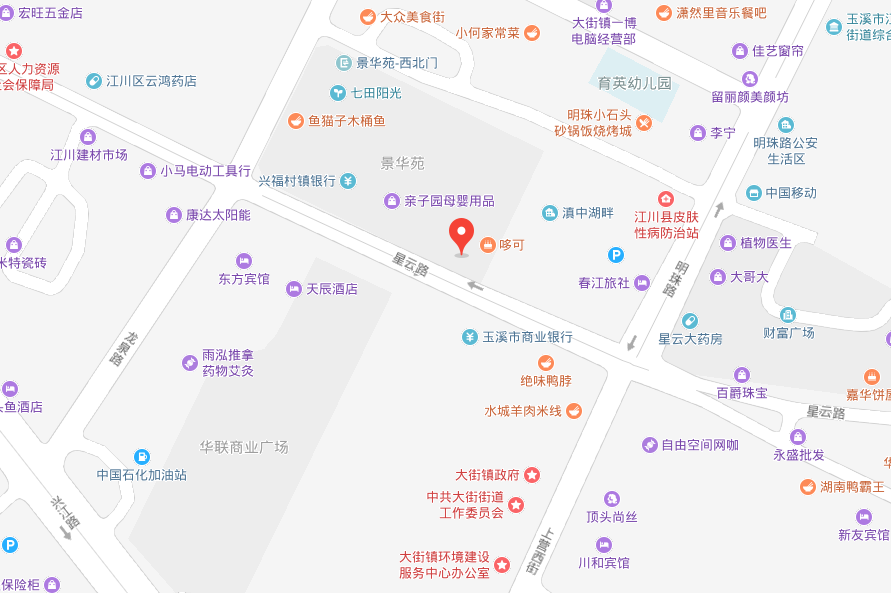 	六、价值调查该小区近期成交案例：七、询价价值时点2019年6月1日八、系统原理与算法说明市场比较法也称市场法、比较法、现行市价法。它是指通过比较被评估的资产与最近出售的类似的资产的异同，并将类似资产的市场价格进行合理调整，从而确定被评估资产价值的一种资产评估方法。 比较法，是指将估价对象与估价时点近期有过交易的类似房地产进行比较，对这些类似房地产的已知价格作适当的修正，以此估算估价对象的客观合理价格或价值的方法。市场比较法是房地产估价最重要、最常用的方法之一，也是一种技术上成熟、最贴切实际的估价方法。九、声明1、本报告结果完全依据询价方提供的标的物数据分析所得，且只分析和测算影响询价对象的主要因素，未考虑房屋室内因素（房屋装修、维护及使用状况等）和未知的不确定因素对询价结果的影响，且并不对因素数据本身可能存在的错误、缺失和偏差所导致的结果负责。2、本报告为非鉴定性非正式房地产评估报告，询价方不能仅以此结果而不行使独立判断。3、本所告不承担对询价对象建筑结构、设备等的内在质量及其他被遮盖、未暴露或难以接触到的部份进行调查、检测的责任。4、本报告自询价时点之日起六个月内有效。                     昆明网拍网络科技有限公司                         2019年6月6日标的物品称江川区星云路西段23号景华苑3幢车库13号地址云南省玉溪市江川区星云路西段23号小区名称景华苑小区建筑面积52.69平米户型 车库朝向南楼层1/19建成年代2015房屋性质车库装修程度简单学校大街镇中学、云南省农业广播电视学校（江川区分校）超市华联超市江川店、华康商店公交车站江川交警大队公交站、江川区博物馆公交站地铁站无医院江川区中医医院、江川区人民医院银行玉溪商业银行（江川支行）、兴福村镇银行商场华联商业广场、江源商厦历史成交时间房地产名称面积（平米）成交价（万元）单价（元/平米）标的来源2016.4景华苑地下车位20126000开发商2016.4景华苑车库272810370开发商2016.4景华苑车库53387170开发商